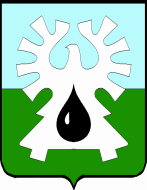 МУНИЦИПАЛЬНОЕ ОБРАЗОВАНИЕ ГОРОД УРАЙХанты-Мансийский автономный округ - ЮграАдминистрация ГОРОДА УРАЙПояснительная запискак проекту постановления администрации города Урай«О внесении изменений в муниципальную программу«Улучшение жилищных условий жителей, проживающих на территории муниципального образования город Урай» на 2019-2030 годы»Перечень основных мероприятий программы дополнен мероприятием «Приобретение жилых помещений для замены инвалидам, семьям, имеющим детей-инвалидов, являющихся нанимателями жилых помещений по договорам социального найма муниципального фонда». 
В связи с чем, внесены дополнения в «Направления основных мероприятий муниципальной программы» в части включения информации о новом мероприятии.В целом внесение изменений обусловлено необходимостью приведения параметров муниципальной программы «Улучшение жилищных условий жителей, проживающих на территории муниципального образования город Урай» на 2019-2030 годы, утвержденной постановлением администрации города Урай от 25.09.2018 №2466, параметрам бюджета на 2020-2022 годы: исполнитель: Аристархова Е.В., т.: 2-33-51628285, микрорайон 2, дом 60,  г.Урай, Ханты-Мансийский автономный округ - Югра Тюменская областьтел. 2-23-28, 2-06-97                                       факс (34676) 2-23-44                            E-mail: adm@uray.ru[Номер документа][Дата документа]№ п/пНаименование мероприятия муниципальной программыИсточ-ники финанси-рованияОбъем финансирования, тыс.руб.Объем финансирования, тыс.руб.Объем финансирования, тыс.руб.Объем финансирования, тыс.руб.№ п/пНаименование мероприятия муниципальной программыИсточ-ники финанси-рованияв 2019 годув 2020 годув 2021 годув 2022 году1Приобретение в муниципальную собственность жилых помещений у застройщиков, инвесторов в домах, введенных в эксплуатацию не ранее 2 лет, предшествующих текущему году, или в строящихся домах, в случае, если их строительная готовность составляет не менее 60% Всего:-+8 151,3-965,4+18 546,21Приобретение в муниципальную собственность жилых помещений у застройщиков, инвесторов в домах, введенных в эксплуатацию не ранее 2 лет, предшествующих текущему году, или в строящихся домах, в случае, если их строительная готовность составляет не менее 60% Бюджет ХМАО-Югры--1 231,5-917,1+18 797,81Приобретение в муниципальную собственность жилых помещений у застройщиков, инвесторов в домах, введенных в эксплуатацию не ранее 2 лет, предшествующих текущему году, или в строящихся домах, в случае, если их строительная готовность составляет не менее 60% Местный бюджет-+9 382,8-48,3-251,62Выплата возмещений за жилые помещения в рамках соглашений, заключенных с собственниками изымаемых жилых помещенийМестный бюджет-+7 763,1 -1 234,8-2 400,03Приобретение жилых помещений для обеспечения жилыми помещениями специализированного жилищного фонда по договорам найма специализированных жилых помещений детей-сирот и детей, оставшихся без попечения родителей, лиц из числа детей-сирот и детей, оставшихся без попечения родителей Бюджет ХМАО-Югры-+7 703,5+28 173,1+30 045,654Предоставление молодым семьям социальных выплат в виде субсидийВсего:-44,3+481,9-101,2+780,254Предоставление молодым семьям социальных выплат в виде субсидийФедеральный бюджет-+351,8+324,2+481,054Предоставление молодым семьям социальных выплат в виде субсидийБюджет ХМАО-Югры-+106,0-420,4+260,254Предоставление молодым семьям социальных выплат в виде субсидийМестный бюджет-44,3+24,1-5,0+39,05Приобретение жилых помещений для замены инвалидам, семьям, имеющим детей-инвалидов, являющихся нанимателями жилых помещений по договорам социального найма муниципального фондаМестный бюджет-+6 040,0--Первый заместитель главы города Урай                                                                  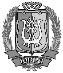 ДОКУМЕНТ ПОДПИСАНЭЛЕКТРОННОЙ ПОДПИСЬЮСертификат  [Номер сертификата 1]Владелец [Владелец сертификата 1]Действителен с [ДатаС 1] по [ДатаПо 1]        В.В.Гамузов